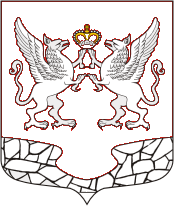 СОВЕТ ДЕПУТАТОВ МУНИЦИПАЛЬНОГО ОБРАЗОВАНИЯЕЛИЗАВЕТИНСКОЕ СЕЛЬСКОЕ ПОСЕЛЕНИЕ ГАТЧИНСКОГО МУНИЦИПАЛЬНОГО РАЙОНА ЛЕНИНГРАДСКОЙ ОБЛАСТИ  Р Е Ш Е Н И Е     «12» октября 2023                                                                                         № 229О принятии проекта решения «О бюджете муниципального образования Елизаветинское сельское поселение Гатчинского муниципального района Ленинградской области на 2024 год и на плановый период 2025 и 2026 годов и назначении публичных слушаний»Рассмотрев представленный администрацией Елизаветинского сельского поселения проект «О бюджете муниципального образования Елизаветинское сельское поселение Гатчинского муниципального района Ленинградской области на 2024 год и на плановый период 2025 и 2026 годов и назначении публичных слушаний», в соответствии со ст. 28 Федерального закона «Об общих принципах организации местного самоуправления в Российской Федерации» от 06.10.2003 № 131, Бюджетным Кодексом РФ, Уставом муниципального образования Елизаветинское сельское поселение Гатчинского муниципального района Ленинградской области, решением совета депутатов решением совета депутатов  от 19.06.2013 № 278 «Об утверждении Положения о бюджетном процессе в муниципальном образовании Елизаветинского сельского поселения Гатчинского муниципального района Ленинградской области», совет депутатов муниципального образования Елизаветинское сельское поселение Гатчинского муниципального района Ленинградской областиРЕШИЛ:1. Принять проект решения «О бюджете муниципального образования Елизаветинское сельское поселение Гатчинского муниципального района Ленинградской области на 2024 год и на плановый период 2025 и 2026 годов» за основу (прилагается).2. Назначить публичные слушания по проекту решения «О бюджете муниципального образования Елизаветинское сельское поселение Гатчинского муниципального района Ленинградской области на 2024 год и на плановый период 2025 и 2026 годов» на 26 октября 2023 года в 16-00 по адресу: Ленинградская область, Гатчинский район, п. Елизаветино, улица Парковая, дом № 17 (актовый зал администрации поселения).3. Установить следующий порядок учета предложений и участия граждан в обсуждении проекта решения «О бюджете муниципального образования Елизаветинское сельское поселение Гатчинского муниципального района Ленинградской области на 2024 год и на плановый период 2025 и 2026 годов» (далее – проект):— путем направления предложений, замечаний в письменной форме до 25 октября 2023 года, по адресу: 188370 Ленинградская область Гатчинский район пос. Елизаветино ул. Парковая д.17 (приемная местной администрации) с 9-00 до 13-00 (кроме выходных и праздничных дней) а также, через функционал официального сайта муниципального образования: елизаветинское.рф.;— путем непосредственного участия в обсуждении проекта на публичных слушаниях.4. Настоящее решение вступает в силу со дня принятия и подлежит официальному обнародованию, а также размещению на официальном сайте муниципального образования Елизаветинское сельское поселение. Публикация настоящего решения является оповещением жителей муниципального образования Елизаветинское сельское поселение.5.	Ответственность за организацию и проведение Публичных слушаний возложить на главу администрации Елизаветинского сельского поселения.6.	 Контроль за исполнением настоящего Решения возложить на постоянную комиссию Совета депутатов муниципального образования Елизаветинское сельское поселение по вопросам бюджетной и экономической политики.    Глава муниципального образования     Елизаветинское сельское поселение                                                            Е.В. Самойлов